PZ-2000LI超声波处理器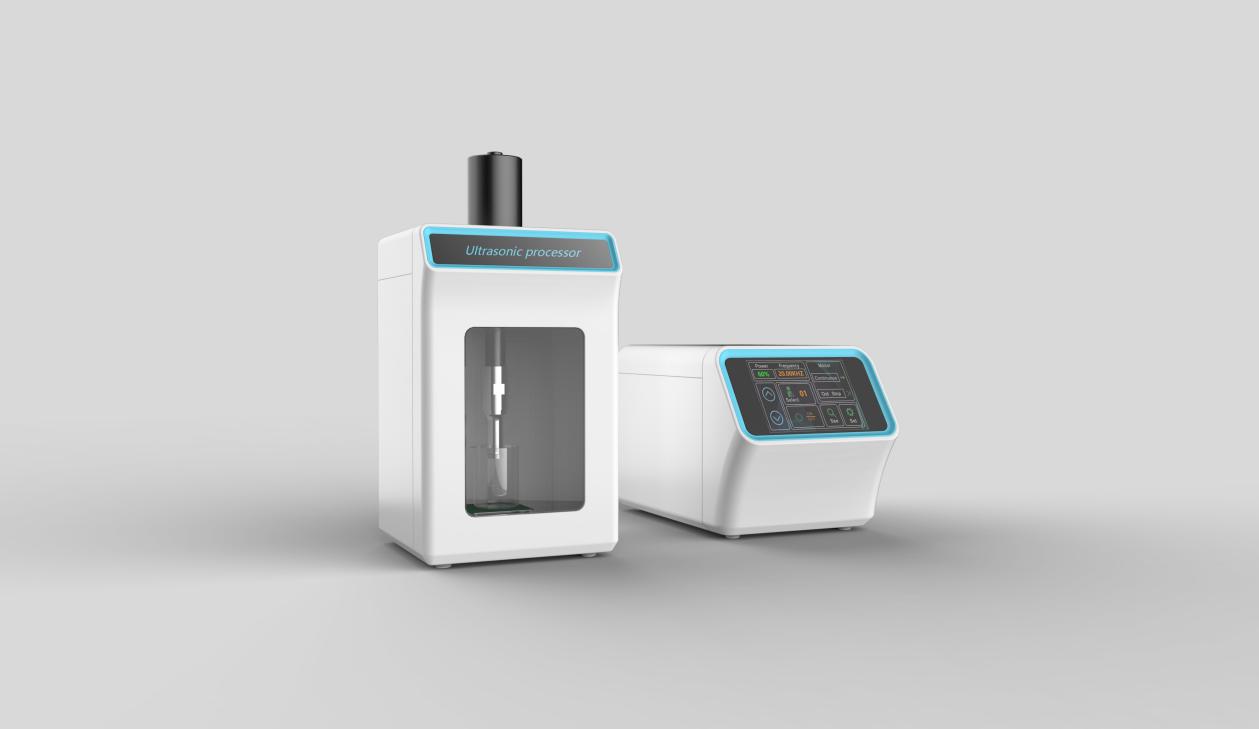 产品应用：超声波细胞破碎仪，又别名：超声波细胞粉碎机、萃取仪、分散仪、均质机、乳化机；是实验室样品前处理的常用设备之一；广泛应用于：污水处理（降解COD）               环境科学（土壤有机物的萃取）制药（中草药和植物萃取）            生命科学（细胞破壁萃取和粉碎）复合材料制备（纳米材料分散）        均质混匀（加速溶解、化学反应合成、油水乳化）产品特点：■ 经典式分体设计，外观简洁、流畅、造型美观。■ 采用自行研发式20KHz 扫频电路，超声运行中可在19-25KHz频率波段扫频实现频率自动跟踪和 超声振幅自动补偿。 ■ 独立开、关脉冲，附有连续使用、脉冲、定时连续超声三种模式。■ 采用7寸彩色工业触摸屏， 运行界面集成显示，可直观查看超声每种参数。■ 指数型变幅杆设计，超声连续运行可长达99小时。■ 型号规格丰富，处理量范围宽达从0.1 ml～4000ml。技术参数：
超声波主机参数超声波探头参数标准配置装箱：界面显示如下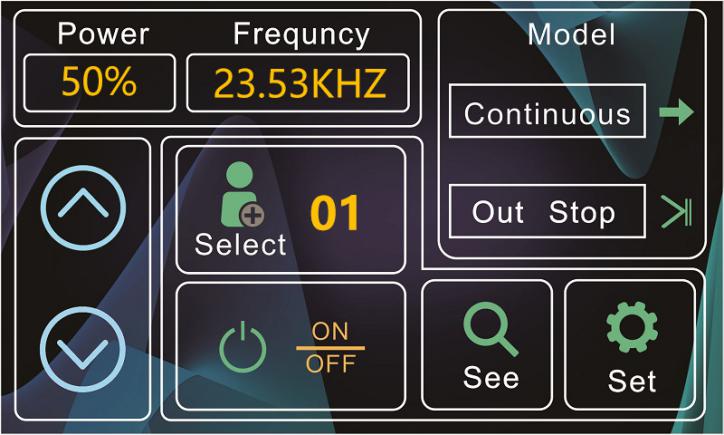 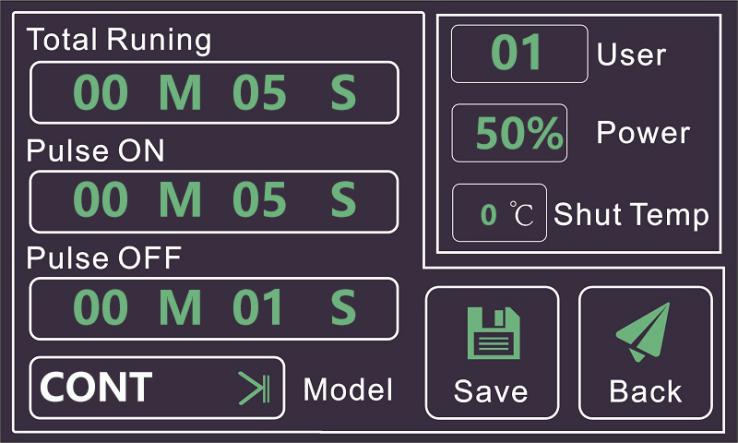 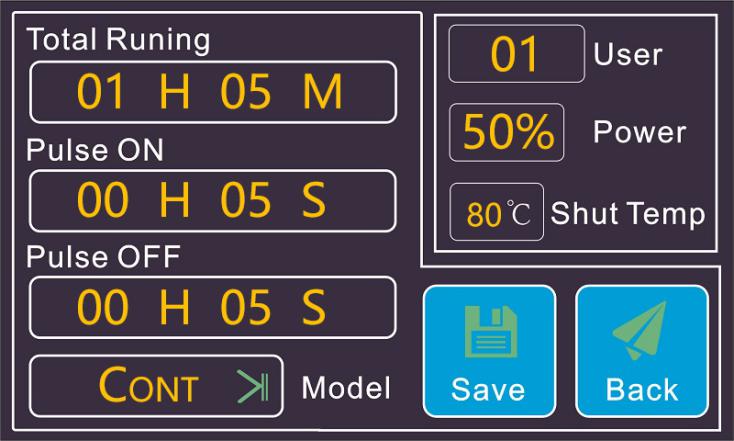 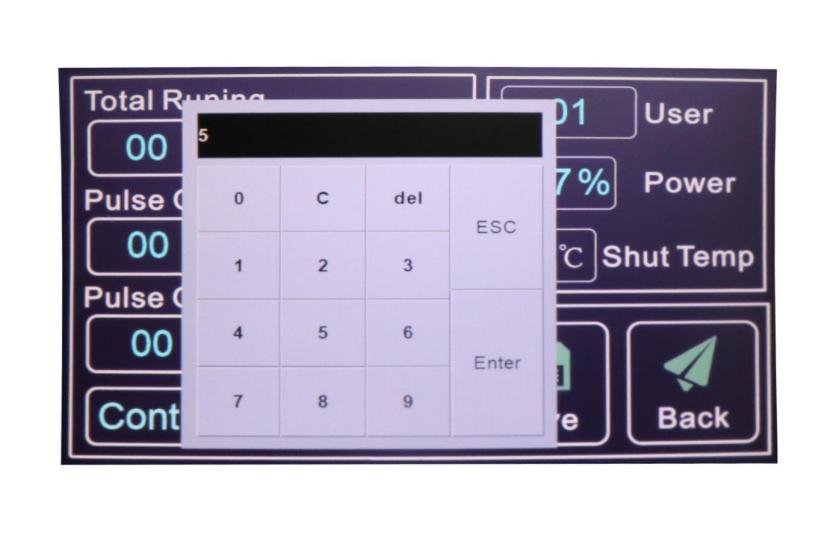 型号PZ-2000LI输入电源85-260V/50-60Hz超声功率2000W标称频率19-25KHz（实时显示频率）定时总时间1Min～99H可设定功率调节1％—100％,1％递进保护温度设定0—300℃，1℃递进用户组10组（可设定，可储存，工作状态可实时查看）间隔脉冲时间1S～60Min可设定，可储存运行模式Pulse、Time、Continuous 液晶显示屏7寸彩色触摸屏，分辨率：800×480操作语言英文主界面显示参数功率百分比、工作频率、运行模式、用户组、设定键、设备运行状态、启动/关闭、设备运行参数详情键可查看运行界面显示运行时间、工作时间、停止时间、过载温度及实时温度、功率输出比、工作模式、返回键、暂停主机尺寸440x248x251mm隔音箱尺寸252x240x455mm标准配置变幅杆标准配置变幅杆钛合金材料：T1—6AL—4V头部直径（随机变幅杆）头部直径（随机变幅杆）20mm处理量处理量0.1-3000ml电缆线电缆线150cm可选配件超声波变幅杆Φ3，Φ6，Φ8，Φ10，Φ13，Φ16，Φ18Φ3，Φ6，Φ8，Φ10，Φ13，Φ16，Φ18超声波主机1台超声波探头1套升降台，防滑垫1个温度传感器1支电源线1根电缆线1根保险丝3支重量13千克